Name_________________________________________________________ Index No. ______________									             Candidate’s signature _____										    Date __________________231/3BIOLOGYPAPER 3PRACTICAL 1 ¾ HOURS Kenya Certificate of Secondary EducationBIOLOGY PAPER 31 ¾ HOURSINSTRUCTIONS TO CANDIDATES(a) Write your name and index number in the spaces provided above.(b) Answer all the three questions in the spaces provided (c) You are required to spend the first 15 minutes of the 1 ¾ hours allowed for this paper reading the whole paper carefully before commencing your work.(d) Additional papers must not be inserted in this paper 					For examiner’s use only This paper consists of 5 printed pagesTurn Over1. 	(a) Study the diagrams T1 and S1 carefully and answer the following questions: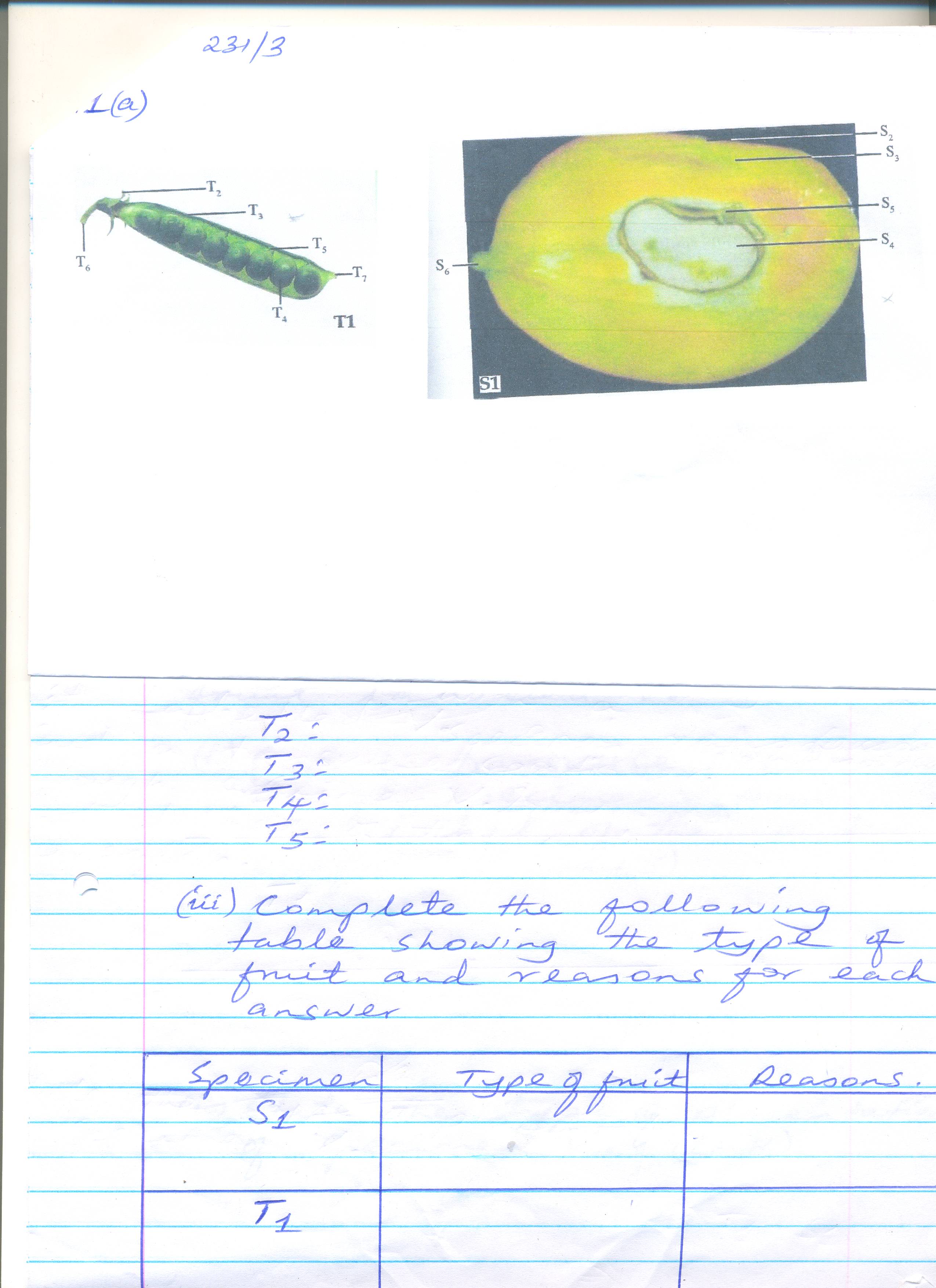 	(i) Name the parts labeled S2, S3, S4, S5 and S6.						(5mks)		S2 __________________________________________________		S3 __________________________________________________		S4 __________________________________________________		S5 __________________________________________________		S6 __________________________________________________	(ii) Name the parts labeled T2, T3, T4 and T5.							(4mks)		T2 _________________________________		T3 _________________________________		T4 _________________________________		T5  ________________________________	(iii) Complete the following table showing the type of fruit and reasons for each answer 	(iv) Complete the table below showing method of dispersal and reasons for each answer.												Max 2mks 	(b) You are provided with a fruit labeled V. 	(i) Cut a transverse section through specimen V. Draw and label of the cut surfaces. 	(4mks)	(ii) State the type of placentation of specimen V. 						(1mk)	_______________________________________________________________________________
	_______________________________________________________________________________	_______________________________________________________________________________	(iii) Squeeze out the juice from one of the halves of specimen V. Using the reagents       provided carry out tests to identify the type of food substances present in the juice											(3mks)2. 	Study the diagrams Q and R carefully and answer the following questions. 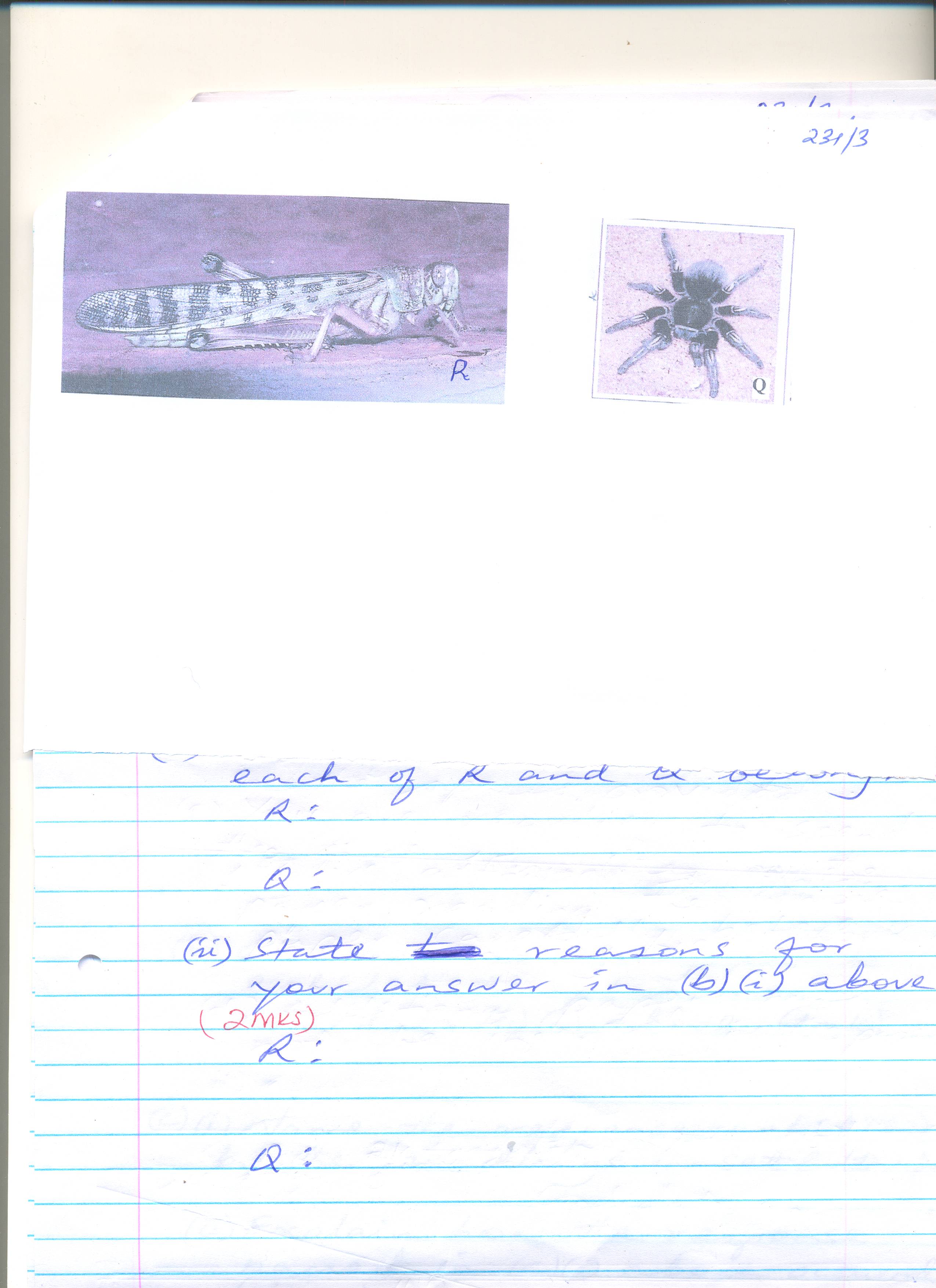 	(a) (i) Name the phylum to which specimens R and Q belong.				(1mk)	_______________________________________________________________________________
	_______________________________________________________________________________	_______________________________________________________________________________	(ii) State two reasons for your answer in a (i) above.						(2mks)	_______________________________________________________________________________
	_______________________________________________________________________________	_______________________________________________________________________________	_______________________________________________________________________________	(b) (i) Name the class to which each of R and Q belong					(2mks)		R _____________________________________		Q _____________________________________	(ii) State reasons for your answer in (b) (i) above						(2mks)		R ______________________________________		Q ______________________________________3. 	Study the diagrams set A1, set E1, set M1 and set B carefully and answer the questions below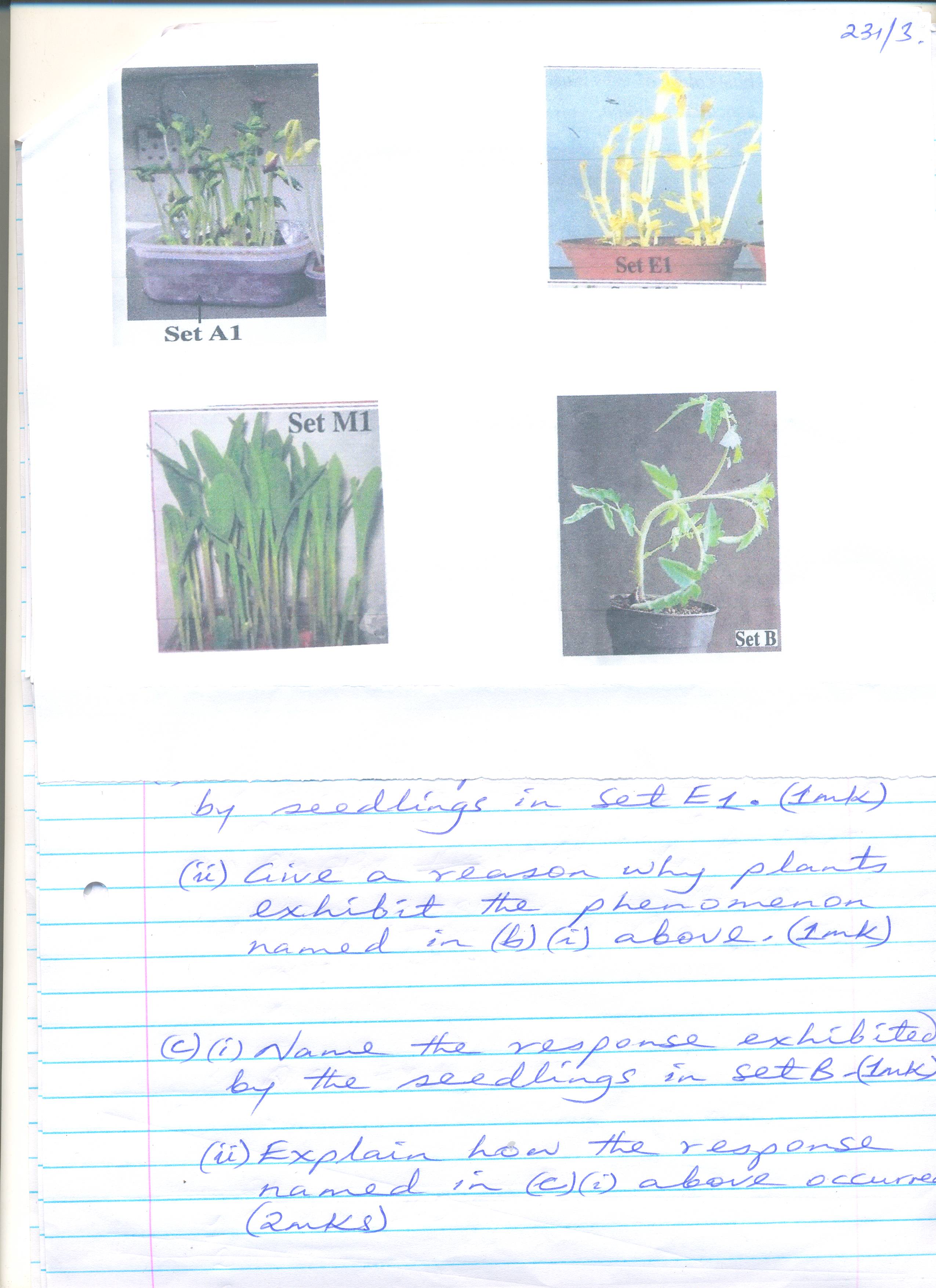 	(a) State the conditions under which each set up was grown.				(3mks) 		Set A1  ________________________________________		Set E1  ________________________________________		Set B  _________________________________________	(b) (i) Name the phenomenon exhibited by seedlings in set E1 				(1mk)	_______________________________________________________________________________
	_______________________________________________________________________________	_______________________________________________________________________________	     (ii) Give a reason why plants exhibit the phenomenon named in (b) (i) above 		(1mk)	_______________________________________________________________________________
	_______________________________________________________________________________	_______________________________________________________________________________	(c) (i) Name the response exhibited by the seedlings in set B.				(1mk)	_______________________________________________________________________________
	_______________________________________________________________________________	_______________________________________________________________________________	    (ii) Explain how the response named in (c) (i) above occurred				(2mks)	_______________________________________________________________________________
	_______________________________________________________________________________	_______________________________________________________________________________	_______________________________________________________________________________	(d) (i) State the type of germination exhibited by seedlings in set A1 and set M1.		(2mks)		Set A1  __________________________________________________________________		Set M1 __________________________________________________________________	(ii) Give a reason for your answer in (d) (i) above						(2mks)		Set A1 ___________________________________________________________________		Set M1  ____________________________________________Question Maximum  scoreCandidate’s score 1 21207312Total score 40SpecimenType of fruit Reasons S1T1 SpecimenMethod of dispersal  Reasons S1T1 Food substanceProcedureObservation Conclusion 